ЧЕРКАСЬКА ОБЛАСНА РАДАГОЛОВАР О З П О Р Я Д Ж Е Н Н Я02.08.2021                                                                                    № 251-рПро помічника-консультантадепутата обласної радиВідповідно до статті 55 Закону України «Про місцеве самоврядування в Україні», пункту 4.1 Положення про помічника-консультанта депутата Черкаської обласної ради, затвердженого рішенням обласної ради від 19.02.2016  № 3-6/VII, зі змінами:ПРИЗНАЧИТИ МУЦАЛХАНОВА Олександра Леонідовича помічником-консультантом депутата обласної ради VІІІ скликання СУЩЕНКА Романа Володимировича на громадських засадах. Підстава: подання СУЩЕНКА Р. В. від 07.07.2021, заява МУЦАЛХАНОВА О. Л. від 07.07.2021.Голова                                                                                         А. ПІДГОРНИЙ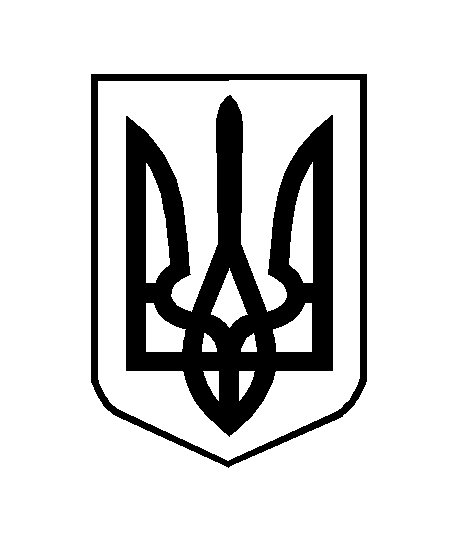 